VERSUCHSPERSONEN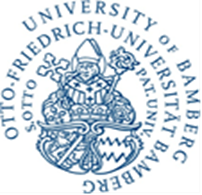 INSTITUT FÜR PSYCHOLOGIESuchen Probanden zwischen 31 und 40 Jahren!15 € AUFWANDSENTSCHÄDIGUNGArbeitsgruppe: Professur Physiologische Psychologie Studienverantwortliche:  Prof. Dr. Stefan Lautenbacher, M.Sc.Silvia MetzgerStudientitel: Wirkung von leicht schmerzhaften Druck- und HitzereizenVersuchsleiterinnen: Tabea Vogel, Katharina HelgerthDauer der Studie: ca. 90 Minuten insgesamt Ort: Markusplatz 3 (Universitätsgebäude)Kurzbeschreibung der Untersuchung:In unserer Studie interessieren wir uns für die Wahrnehmung von leicht bis mäßig schmerzhaften Temperatur- und Druckreizen, die einzeln oder gleichzeitig verabreicht werden. Zur Stimulation verwenden wir eine Druckluftmanschette und eine Hitzethermode. Ihre Aufgabe ist es, die Reize nach ihrer Schmerzhaftigkeit zu bewerten.Mit Ihrer Teilnahme unterstützen Sie ein wichtiges Forschungsprojekt der Universität Bamberg! Bei Interesse melden Sie sich bitte unter der angegebenen Email Adresse: Druckluftmanschette2018@gmail.com  Wärme- und Druckreize Druckluftmanschette2018@gmail.comWärme- und Druckreize Druckluftmanschette2018@gmail.comWärme- und Druckreize Druckluftmanschette2018@gmail.comWärme- und Druckreize Druckluftmanschette2018@gmail.comWärme- und Druckreize Druckluftmanschette2018@gmail.comWärme- und Druckreize Druckluftmanschette2018@gmail.comWärme- und DruckreizeDruckluftmanschette2018@gmail.comWärme- und Druckreize Druckluftmanschette2018@gmail.comWärme- und Druckreize Druckluftmanschette2018@gmail.comWärme- und Druckreize Druckluftmanschette2018@gmail.comWärme- und Druckreize Druckluftmanschette2018@gmail.comWärme- und Druckreize Druckluftmanschette2018@gmail.comWärme- und Druckreize Druckluftmanschette2018@gmail.comWärme- und Druckreize Druckluftmanschette2018@gmail.comWärme- und DruckreizeDruckluftmanschette2018@gmail.comWärme- und Druckreize Druckluftmanschette2018@gmail.com